               БОЙОРОК                                                             РАСПОРЯЖЕНИЕ            23 март 2017й.                      № 05                           23 марта 2017 г.О запрете выхода людей и выезда механических транспортных средств на ледовое покрытие водных объектов сельского поселения Кожай-Семеновский сельсовет муниципального района Миякинский район Республики Башкортостан в весенний период  2017 годаВо исполнение Федеральных законов от 21.12.1994г. № 68-ФЗ «О защите населения и территорий от чрезвычайных ситуаций природного и техногенного характера», от 06.10.2003г. № 131-ФЗ  «Об общих принципах организации местного самоуправления в Российской Федерации», Правил охраны их жизни людей на воде в Республике Башкортостан, утвержденных постановлением Правительства Республики Башкортостан от 17 июня 2013 г №246, и на основании рекомендаций Главного управления МЧС России по Республике Башкортостан от 21.03.2017г. № 2736-12-15, на основании Распоряжения Главы Администрации муниципального района Миякинский район Республики Башкортостан от 21.03.2017 года № 34 «О запрете выхода людей и выезда механических транспортных средств на ледовое покрытие водных объектов Миякинского муниципального района в весенний период 2017 года», руководствуясь уставом сельского поселения Кожай-Семеновский сельсовет муниципального района Миякинский район Республики Башкортостан, в целях обеспечения безопасности людей в период весеннего паводка на водных объектах сельского поселения Кожай-Семеновский сельсовет муниципального района Миякинский район Республики Башкортостан	1. Объявить об ограничении водопользования в период весеннего половодья с введением запрета на выезд транспортных средств и выход граждан на ледовое покрытие водных объектов сельском поселении Кожай-Семеновский сельсовет муниципального района Миякинский район Республики Башкортостан;2. Назначить ответственным за обеспечение безопасности людей на водных объектах сельского поселения главу сельского поселения Каримова Рима Амануловича ;3. Установить знаки (аншлаги) о запрете выхода (выезда) на лёд в опасных местах несанкционированных переходов через реки,  традиционных местах детских игр на льду и массового подледного лова рыбы;4.  Информировать граждан о запрете выхода на ледовые поверхности водоемов:- размещением тематического материала на официальных сайтах  администраций сельских поселений; - распространением в местах массового пребывания людей (листовок) памяток  по соблюдению мер безопасности на водных объектах;- в ходе коллективных и индивидуальных бесед при проведении сходов жителей населенных пунктов.5. Директору МОБУ ООШ с. Миякитамак МР Миякинский район РБ Магадееву Г.М. и заведующей МОБУ ДОУ с. Миякитамак МР Миякинский район РБ Мусавировой Л.М.:5.1. Организовать в детских дошкольных и образовательных учреждениях района проведение родительских собраний, с приглашением специалистов ГИМС, по вопросам обеспечения безопасности детей на водных объектах в весенний период;5.2. Спланировать в образовательных учреждениях района проведение занятий  (инструктажей) с учащимися, по мерам безопасности детей на водных объектах в весенний период.6. Рекомендовать гражданам:6.1. Воздержаться от выхода (выезда) на лед водоемов самим и усилить родительский контроль за обеспечением безопасности детей в опасный период таяния и разрушения льда  на водных объектах;6.2. При обнаружении угрозы или возникновении несчастных случаев с людьми связанных  с провалом под лед на водоемах Миякинского МР,  звонить в Единую дежурно-диспетчерскую службу Миякинского МР  по телефонам: 8/34788/2-98-33 или 112 (с мобильного телефона);7. Рекомендовать руководителям предприятий и организаций провести работу с персоналом по разъяснению мер безопасности на льду.8. Контроль за исполнением настоящего распоряжения оставляю за собой.Глава сельского поселения                               		   Р.А. КаримовБашkортостан РеспубликаhыМиeкe районы муниципальрайоныныnКожай-Семеновка ауыл советы ауыл билeмehе хакимиeте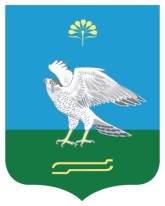 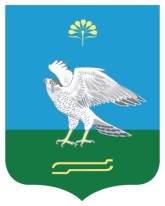 Администрация сельского поселения Кожай-Семеновский сельсовет муниципального района Миякинский район Республика БашкортостанБашkортостан РеспубликаhыМиeкe районы муниципальрайоныныnКожай-Семеновка ауыл советы ауыл билeмehе хакимиeтеАдминистрация сельского поселения Кожай-Семеновский сельсовет муниципального района Миякинский район Республика Башкортостан